Esimerkki 1 rataluonnoksesta, peruskartta			Liite 1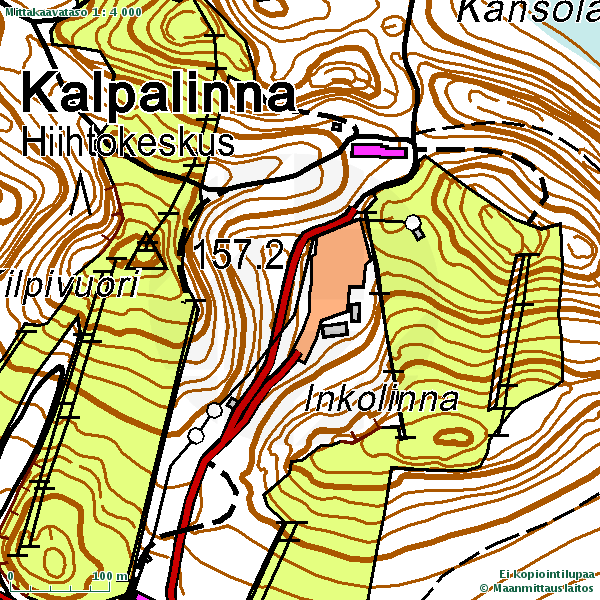 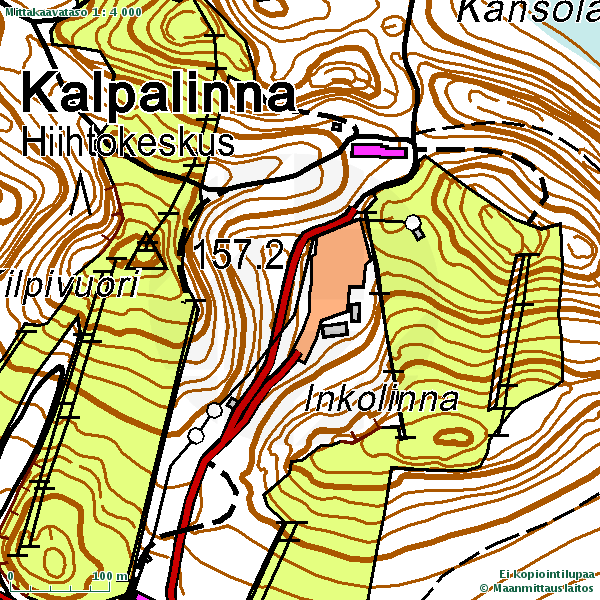 Mutka ylärinteessäKivikkoHyppy 1YlämetsäAlametsäHyppy 2Mutka alarinteessäL 	LähtöM 	MaaliK 	Kisatoimisto	Ratavahti	Ensiapupartio	AmbulanssiEsimerkki 2 rataluonnoksesta, ilmakuva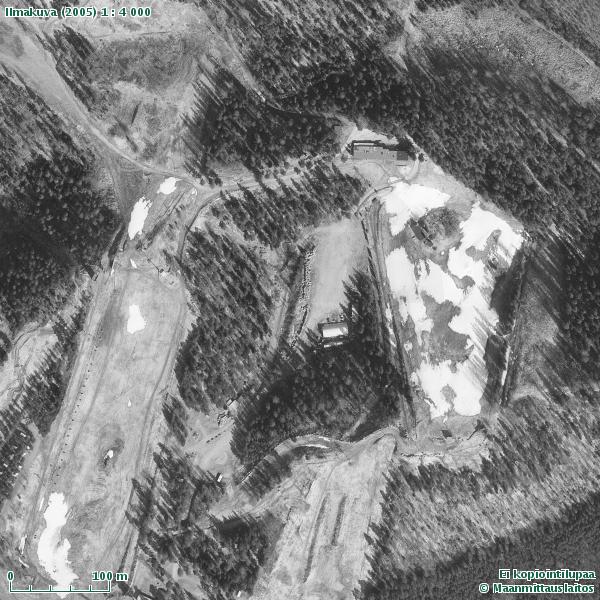 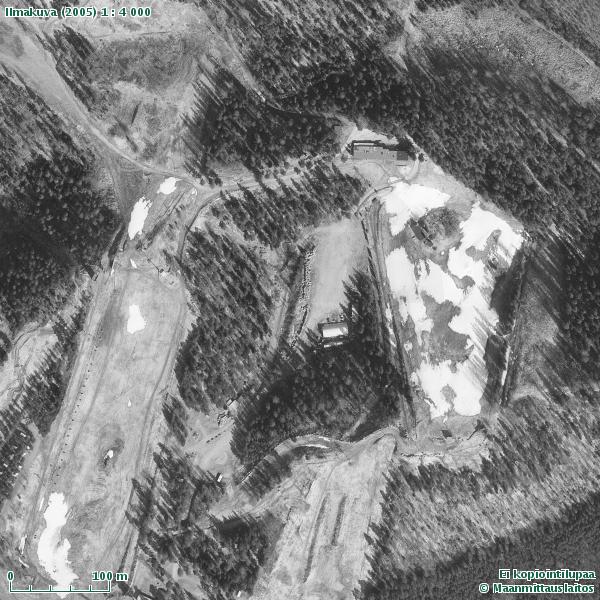 Mutka ylärinteessäKivikkoHyppy 1YlämetsäAlametsäHyppy 2Mutka alarinteessäL 	LähtöM 	MaaliK 	Kisatoimisto	Ratavahti	Ensiapupartio	Ambulanssi